凌晨0:00  S1-5 雅士谷錦標 (讓賽)凌晨0:00  S1-5 雅士谷錦標 (讓賽)凌晨0:00  S1-5 雅士谷錦標 (讓賽)凌晨0:00  S1-5 雅士谷錦標 (讓賽)凌晨0:00  S1-5 雅士谷錦標 (讓賽)凌晨0:00  S1-5 雅士谷錦標 (讓賽)凌晨0:00  S1-5 雅士谷錦標 (讓賽)凌晨0:00  S1-5 雅士谷錦標 (讓賽)凌晨0:00  S1-5 雅士谷錦標 (讓賽)凌晨0:00  S1-5 雅士谷錦標 (讓賽)凌晨0:00  S1-5 雅士谷錦標 (讓賽)註：F/JF/Evens – 大熱B - 戴眼罩CP - 戴羊毛面箍H - 戴頭罩TT - 綁繫舌帶V - 戴開縫眼罩XB -戴交叉鼻箍S1-5凌晨0:00 香港時間(15.6.2016)(當地時間 下午5:00 )(14.6.2016)雅士谷錦標 (讓賽)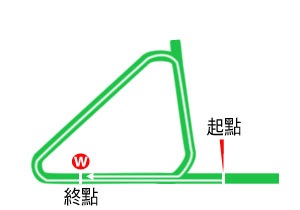 英國雅士谷馬場 - 草地 - 4000米 (右轉)四歲以上0-100分馬匹。最低配磅為112磅；最高配磅不少於136磅。加磅︰於六月四日後，勝出一場賽事3磅；勝出兩場賽事7磅。總獎金 (英鎊) £80,000冠軍 £49,800，亞軍 £14,912，季軍 £7,456，殿軍 £3,728，第五名 £1,864，第六名 £936。提供彩池：獨贏、位置、連贏、位置Ｑ、三重彩、單Ｔ、四重彩及四連環合併彩池。名次日期賽事名稱、級別及獎金賽事名稱、級別及獎金馬場馬場途程/跑道/場地途程/跑道/場地負磅騎師檔位頭馬時間名次及          勝負距離名次及          勝負距離賠率配備冠軍/亞軍/季軍簡評1/828/2/15跳欄賽 四歲以上英鎊4,919英唐加士達3900 左草地 好 164Andrew Tinkler-4.35.701151/2FH華特主教  Tinos Tank (IRE)  Royalraise (IRE)  5/1110/4/15G2跳欄賽 四歲以上英鎊59,022英安樹3300 左草地 好軟 158Andrew Tinkler-4.00.105238/1HCyrus Darius (GB)  Vago Collonges (FR)  嬌兒  3/117/2/16L跳欄賽 四歲以上英鎊24,594英麥錫堡3113 右草地 軟 155Andrew Tinkler-3.45.4032.811/2HShrewd (GB)  Vendor (FR)  華特主教  10/2618/3/16G3跳欄賽 五歲以上英鎊88,533英卓定咸3363 左草地 好 154Andrew Tinkler-3.55.501011.522/1HSuperb Story (IRE)  Fethard Player (IRE)  Sternrubin (GER)  4/1512/5/16四歲以上 讓賽英鎊19,674英約克3280 左草地 好快 136史賓沙43.32.084211/4FHSaigon City (GB)  The Cashel Man (IRE)  黃袍加身  名次日期賽事名稱、級別及獎金賽事名稱、級別及獎金馬場馬場途程/跑道/場地途程/跑道/場地負磅騎師檔位頭馬時間名次及          勝負距離名次及          勝負距離賠率配備冠軍/亞軍/季軍簡評2/66/10/15三歲馬 定磅賽歐元27,000法博嘉1900 右草地 軟 130蘇銘倫12.07.55221.7FAna's Best (FR)  奇亞利鎮  Manaasek (IRE)  2/511/11/15三歲馬 定磅賽歐元27,000法圖盧茲2100 右草地 好軟 126蘇銘倫12.14.97221.8FShutterbug (FR)  奇亞利鎮  Aomori (IRE)  4/1226/3/16四歲以上 讓賽英鎊44,268英金頓2200 右膠沙地 標準 125麥飛22.16.1745.316/1Barsanti (IRE)  紅叔叔  Castilo Del Diablo (IRE)  6/107/5/16四歲以上 讓賽英鎊14,757英雅士谷2400 右草地 好快 133麥飛42.33.2064.812/1美味蘑菇  獨力到  財閥統治  5/1121/5/16四歲以上 讓賽英鎊24,594英古活2800 右草地 好軟 123麥飛113.08.3252.316/1Kinema (IRE)  Monotype (IRE)  Notarised (GB)  名次日期賽事名稱、級別及獎金賽事名稱、級別及獎金馬場馬場途程/跑道/場地途程/跑道/場地負磅騎師檔位頭馬時間名次及          勝負距離名次及          勝負距離賠率配備冠軍/亞軍/季軍簡評1/615/7/14三歲馬 定磅賽歐元29,000法高濱2800 左草地 大爛 126柏祖誠13.13.26144.6打破紀錄  Front Pop (FR)  Legende Bleue (GB)  5/931/10/15跳欄賽 四歲以上英鎊11,805英雅士谷3138 右草地 好 152Nick Scholfield-3.43.7052710/1Altior (IRE)  Ch'tibello (FR)  溫哥華人  7/1027/11/15跳欄賽 四歲以上英鎊9,837英紐百利4107 左草地 軟 152Sam Twiston-Davies-5.19.7073616/1Champers On Ice (IRE)  Minella Awards (IRE)  Board of Trade (GB)  1/919/3/16跳欄賽 四歲以上英鎊4,919英金頓4200 右草地 好 155Sam Twiston-Davies-5.09.50119/1打破紀錄  Ten Sixty (IRE)  Ballyhenry (IRE)  3/1419/4/16跳欄賽 四歲以上英鎊8,165英金頓4200 右草地 好 157Sam Twiston-Davies-5.02.10310.57/2FCottersrock (IRE)  Willem (FR)  打破紀錄  名次日期賽事名稱、級別及獎金賽事名稱、級別及獎金馬場馬場途程/跑道/場地途程/跑道/場地負磅騎師檔位頭馬時間名次及          勝負距離名次及          勝負距離賠率配備冠軍/亞軍/季軍簡評7/1718/7/15L跳欄賽 三歲以上英鎊34,431英韋森市場3335 右草地 好 161顏勵誠-3.59.50713.513/2CPGran Maestro (USA)  Hammersly Lake (FR)  Manhattan Swing (IRE)  2/822/8/15跳欄賽 三歲以上英鎊19,674英柏斯3243 右草地 好 159顏勵誠-3.40.202鼻9/4CPCourt Minstrel (IRE)  授以重任  延續永恆  PU/926/9/15L跳欄賽 三歲以上英鎊34,431英韋森市場3335 右草地 好 161顏勵誠-4.00.20PU-8/1CPCloonacool (IRE)  Queen Alphabet (IRE)  Swansea Mile (IRE)  3/57/11/15跳欄賽 四歲以上英鎊29,162英安樹4000 左草地 軟 152Tom Cannon-5.02.903219/2CPBobs Worth (IRE)  Simonsig (GB)  授以重任  13/2616/3/16G3跳欄賽 四歲以上英鎊88,533英卓定咸4224 左草地 好 155顏勵誠-5.02.90136.366/1BDiamond King (IRE)  Long House Hall (IRE)  Ubak (FR)  名次日期賽事名稱、級別及獎金賽事名稱、級別及獎金馬場馬場途程/跑道/場地途程/跑道/場地負磅騎師檔位頭馬時間名次及          勝負距離名次及          勝負距離賠率配備冠軍/亞軍/季軍簡評2/917/10/15G1跳欄賽 四歲以上美元300,000美法希斯4200 左草地 快 156喬百利84.57.2021Dawalan (FR)  易得利  Rawnaq (IRE)  1/134/3/16四歲以上 讓賽歐元10,560愛鄧多克3200 左膠沙地 標準 164L. O'Neill43.33.3711.38/1CP/TT易得利  Cardinal Palace (IRE)  Presenting Julio (IRE)  4/1116/4/16跳欄賽 四歲以上英鎊19,674英艾亞4283 左草地 好軟 146喬百利-5.18.50413.56/1CP/TTTwo Taffs (IRE)  Missed Approach (IRE)  Arbre de Vie (FR)  4/105/5/16四歲以上 讓賽歐元15,200愛哥倫美3345 右草地 好快 137麥當能-3.33.6046.39/10FCP/TTCliff House (IRE)  Storm Away (IRE)  The Brock Inn (IRE)  1/928/5/16跳欄賽 四歲以上英鎊19,674英格摩爾5075 左草地 好 156雅莊信-6.04.10129/4FCP/TT易得利  Bop Along (IRE)  Minnie Milan (IRE)  名次日期賽事名稱、級別及獎金賽事名稱、級別及獎金馬場馬場途程/跑道/場地途程/跑道/場地負磅騎師檔位頭馬時間名次及          勝負距離名次及          勝負距離賠率配備冠軍/亞軍/季軍簡評5/925/10/15L杜禮圖紀念大賽 三歲以上歐元50,000西扎祖拉2400 左草地 好 129Jose Luis Borrego22.35.2755.86.7Metramo (FR)  Checo (SPA)  Madrileno (GB)  11/227/11/15三歲以上 讓賽英鎊63,942英唐加士達2400 左草地 大爛 119祁利來132.45.071118.550/1Litigant (GB)  文藝巨人  評審  3/813/4/16四歲以上 讓賽英鎊11,314英金頓3200 右膠沙地 標準 134郭善佳73.30.5133.820/1超人隊長  銀影處處  伊頓遊子  3/121/5/16四歲以上 讓賽英鎊21,641英梭士百利2819 右草地 好軟 130郭善佳133.04.8035.314/1Rideonastar (IRE)  Magic Circle (IRE)  伊頓遊子  10/1121/5/16四歲以上 讓賽英鎊24,594英古活2800 右草地 好軟 120翟利隆63.08.321018.520/1Kinema (IRE)  Monotype (IRE)  Notarised (GB)  名次日期賽事名稱、級別及獎金賽事名稱、級別及獎金馬場馬場途程/跑道/場地途程/跑道/場地負磅騎師檔位頭馬時間名次及          勝負距離名次及          勝負距離賠率配備冠軍/亞軍/季軍簡評2/1321/6/15跳欄賽 四歲以上英鎊6,887英赫瑟咸3244 左草地 好 149Jack Quinlan-4.13.2023.811/4Owen Na View (IRE)  加力士  Lockedoutaheaven (IRE)  1/1012/7/15跳欄賽 四歲以上英鎊5,902英柏斯3243 右草地 好 152Aidan Coleman-4.08.6012210/11FTT加力士  Chaz Michaels (IRE)  Iffjack (IRE)  2/2013/11/15跳欄賽 三歲以上英鎊11,804英卓定咸3279 左草地 好 166Aidan Coleman-3.55.2022.314/1TTA Hare Breath (IRE)  加力士  Double W'S (IRE)  11/2119/12/15G3跳欄賽 四歲以上英鎊147,555英雅士谷3138 右草地 好軟 149Aidan Coleman-3.47.00111625/1TT(平頭)Sternrubin (GER)  (平頭)Jolly's Cracked It (FR)  Renneti (FR)  1/95/6/16四歲以上 讓賽英鎊14,757英古活3200 右草地 好快 135布宜學53.28.38144/1TT加力士  Cotton Club (IRE)  King Calypso (GB)  名次日期賽事名稱、級別及獎金賽事名稱、級別及獎金馬場馬場途程/跑道/場地途程/跑道/場地負磅騎師檔位頭馬時間名次及          勝負距離名次及          勝負距離賠率配備冠軍/亞軍/季軍簡評4/931/10/15G2跳欄賽 四歲以上英鎊39,348英華瑟比4824 左草地 軟 155Wayne Hutchinson-6.08.004307/1Kilcooley (IRE)  Rock On Ruby (IRE)  Aqalim (GB)  5/621/11/15G2跳欄賽 四歲以上英鎊88,533英雅士谷3853 右草地 好軟 154Wayne Hutchinson-4.54.905129/1Rock On Ruby (IRE)  Court Minstrel (IRE)  Brother Tedd (GB)  7/828/2/16G2跳欄賽 四歲以上英鎊78,696英方韋園3830 左草地 好軟 157Wayne Hutchinson-4.59.2076711/2Lil Rockerfeller (USA)  Ubak (FR)  San Benedeto (FR)  7/1423/4/16四歲以上 讓賽英鎊34,431英里邦3200 右草地 好軟 133白智新103.38.1479.38/1東非小鎮  My Reward (GB)  嘉寶王  5/1512/5/16四歲以上 讓賽英鎊19,674英約克3280 左草地 好快 134白智新153.32.0852.812/1Saigon City (GB)  The Cashel Man (IRE)  黃袍加身  名次日期賽事名稱、級別及獎金賽事名稱、級別及獎金馬場馬場途程/跑道/場地途程/跑道/場地負磅騎師檔位頭馬時間名次及          勝負距離名次及          勝負距離賠率配備冠軍/亞軍/季軍簡評4/108/8/15四歲以上 讓賽英鎊39,348英雅士谷3200 右草地 好快 140杜希利123.32.2744.513/2CPRoyal Signaller (GB)  英倫寶地  柚木  3/165/9/15三歲以上 讓賽英鎊59,022英希鐸2800 左草地 好軟 127奧丹尼173.05.593212/1CP堅韌不拔  Pearl Castle (IRE)  龍爭虎鬥  2/1726/9/15三歲以上 讓賽英鎊24,594英希鐸2800 左草地 軟 138卡比43.09.3220.57/1CP堅韌不拔  龍爭虎鬥  Cool Sky (GB)  7/1117/10/15跳欄賽 三歲以上英鎊9,837英史拉福特3735 左草地 好 153Jeremiah McGrath-4.29.507237/2CPBaron Alco (FR)  Nesterenko (GER)  奇勇鬥士  1/822/5/16跳欄賽 四歲以上英鎊6,887英福克咸3203 左草地 好 156Sam Twiston-Davies-3.49.3014.515/8CP龍爭虎鬥  Princess Roania (IRE)  Devon Drum (GB)  名次日期賽事名稱、級別及獎金賽事名稱、級別及獎金馬場馬場途程/跑道/場地途程/跑道/場地負磅騎師檔位頭馬時間名次及          勝負距離名次及          勝負距離賠率配備冠軍/亞軍/季軍簡評8/1330/10/15三歲以上 讓賽英鎊11,804英新市場3200 右草地 軟 138麥堅63.36.75816.514/1Star Rider (GB)  Wind Place And Sho (GB)  Handiwork (GB)  8/1120/11/15跳欄賽 四歲以上英鎊11,805英希鐸4561 左草地 軟 159Dean Pratt-5.48.2084115/2Island Heights (IRE)  Major Ivan (IRE)  Shades of Midnight (GB)  6/1111/12/15跳欄賽 三歲以上英鎊8,853英唐加士達3909 左草地 好軟 151Dean Pratt-4.47.7061210/1Red Devil Boys (IRE)  Boruma (IRE)  Alzammaar (USA)  PU/71/1/16跳欄賽 四歲以上英鎊9,837英福克咸4000 左草地 軟 163Andrew Tinkler-5.32.60PU-7/1Actinpieces (GB)  包氏魅力  Indian Daudaie (FR)  1/922/4/16四歲以上 讓賽英鎊7,870英唐加士達3300 左草地 好軟 137麥堅93.45.2311.310/1公道在天  Perceus (GB)  Golden Doyen (GER)  名次日期賽事名稱、級別及獎金賽事名稱、級別及獎金馬場馬場途程/跑道/場地途程/跑道/場地負磅騎師檔位頭馬時間名次及          勝負距離名次及          勝負距離賠率配備冠軍/亞軍/季軍簡評2/1023/1/16G2跳欄賽 四歲以上 雌馬英鎊49,185英雅士谷4707 右草地 軟 154Ian McCarthy-6.02.2023.533/1Vroum Vroum Mag (FR)  靜宜珠寶  Cannon Fodder (GB)  3/613/2/16L跳欄賽 四歲以上 雌馬英鎊22,625英華威4200 左草地 軟 154Ian McCarthy-5.28.403311/4Flute Bowl (GB)  Jessber's Dream (IRE)  靜宜珠寶  1/424/3/16跳欄賽 五歲以上歐元11,688愛度時4800 右草地 黏 147Ian McCarthy-6.06.3014.52/1靜宜珠寶  Val de Ferbet (FR)  Colbert Station (IRE)  2/928/4/16G1跳欄賽 四歲以上歐元188,000愛品卓市4800 右草地 黏 157Ian McCarthy-6.09.2022.333/1One Track Mind (IRE)  靜宜珠寶  Alpha des Obeaux (FR)  1/1122/5/16四歲以上 讓賽歐元23,750愛卻拉3200 右草地 黏軟 127韋朗倫-3.41.5013.87/4F靜宜珠寶  Deor (IRE)  Botany Bay (IRE)  名次日期賽事名稱、級別及獎金賽事名稱、級別及獎金馬場馬場途程/跑道/場地途程/跑道/場地負磅騎師檔位頭馬時間名次及          勝負距離名次及          勝負距離賠率配備冠軍/亞軍/季軍簡評3/1511/7/15四歲以上 讓賽英鎊14,757英約克3280 左草地 好 127卡比83.34.3030.812/1CP易得利  威廉三世  貓作主  7/1124/7/15三歲以上 讓賽英鎊29,511英雅士谷3200 右草地 軟 134卡比13.39.617510/1CPSeamour (IRE)  High Secret (IRE)  龍爭虎鬥  6/3410/10/15俄國皇儲讓賽 三歲以上 讓賽英鎊245,925英新市場3600 右草地 好 122杜百成43.56.026233/1CP生態護區  狐仙東來  Quick Jack (IRE)  6/1118/11/15三歲以上 讓賽英鎊18,691英金頓3200 右膠沙地 標準 133杜俊誠103.27.81610.511/2CPMoonrise Landing (IRE)  Percy Veer (GB)  Ridgeway Storm (IRE)  10/174/5/16車士達盃 四歲以上 讓賽英鎊118,044英車士達3734 左草地 好 125駱愛敦74.10.48107.312/1CP大正統  堅韌不拔  銀色鐵翼  名次日期賽事名稱、級別及獎金賽事名稱、級別及獎金馬場馬場途程/跑道/場地途程/跑道/場地負磅騎師檔位頭馬時間名次及          勝負距離名次及          勝負距離賠率配備冠軍/亞軍/季軍簡評1/86/9/15跳欄賽 四歲以上英鎊9,837英方韋園3830 左草地 好 166施國慕-4.42.801短頭4/1含蓄內斂  Mantou (IRE)  Noble Friend (IRE)  1/1319/9/15三歲以上 讓賽英鎊49,185英新市場3600 右草地 好軟 122馬昆73.59.9513.56/1含蓄內斂  Encrypted Message (IRE)  Full Day (GB)  15/3410/10/15俄國皇儲讓賽 三歲以上 讓賽英鎊245,925英新市場3600 右草地 好 113馬昆203.56.02156.513/2F生態護區  狐仙東來  Quick Jack (IRE)  3/52/11/15跳欄賽 四歲以上英鎊18,690英金頓4200 右草地 好 144Conor O'Farrell-5.02.6034.35/1Brother Tedd (GB)  Silviniaco Conti (FR)  含蓄內斂  10/1621/11/15G3跳欄賽 四歲以上英鎊78,696英希鐸4561 左草地 軟 148David Noonan-5.42.00108016/1Baradari (IRE)  Definitly Red (IRE)  Batavir (FR)  名次日期賽事名稱、級別及獎金賽事名稱、級別及獎金馬場馬場途程/跑道/場地途程/跑道/場地負磅騎師檔位頭馬時間名次及          勝負距離名次及          勝負距離賠率配備冠軍/亞軍/季軍簡評1/422/6/15三至五歲馬 處女馬賽英鎊4,920英齊士圖2421 左草地 好 120郗福年42.37.33142/1聯邦勝利  Paddys Runner (GB)  Ballynanty (IRE)  2/813/8/15三歲以上 雌馬 讓賽英鎊9,837英梭士百利2400 右草地 好 126郗福年22.38.3323.52/1FStockhill Diva (GB)  聯邦勝利  Zamani (IRE)  7/1110/9/15G2帕克山錦標 三歲以上 雌馬英鎊90,000英唐加士達2920 左草地 好 119駱愛敦23.06.467633/1Gretchen (GB)  Melodious (GB)  Asyad (IRE)  1/52/10/15LNoel Murless S. 三歲馬英鎊37,000英雅士谷2800 右草地 好 122郗福年53.05.9912.35/1聯邦勝利  Secateur (GB)  Pin Up (IRE)  7/728/5/16G3頂尖錦標 四歲以上 雌馬英鎊63,000英希鐸2382 左草地 好 126郗福年52.32.4771720/1旅行樂  Sweeping Up (GB)  馬卓麗  名次日期賽事名稱、級別及獎金賽事名稱、級別及獎金馬場馬場途程/跑道/場地途程/跑道/場地負磅騎師檔位頭馬時間名次及          勝負距離名次及          勝負距離賠率配備冠軍/亞軍/季軍簡評3/625/2/16四歲以上 讓賽英鎊12,296英湛士福城2800 左膠沙地 標準 134麥堅22.59.6234.87/4FKnight's Parade (IRE)  Grand Meister (GB)  東非小鎮  7/910/3/16四歲以上 讓賽英鎊4,920英南圍2200 左膠沙地 標準 131Harry Burns12.23.93713.512/1CPSwift Cedar (IRE)  Busy Street (GB)  Prayer Time (GB)  1/136/4/16四歲以上 讓賽英鎊4,426英吉特力2759 左草地 軟 134麥堅143.25.161117/1CP東非小鎮  Next Edition (IRE)  Sherman McCoy (GB)  1/1423/4/16四歲以上 讓賽英鎊34,431英里邦3200 右草地 好軟 134麥堅63.38.1412.38/1CP東非小鎮  My Reward (GB)  嘉寶王  3/101/5/16四歲以上 讓賽英鎊19,674英咸美頓2613 右草地 軟 134麥堅102.56.6831.85/2FCPSir Chauvelin (GB)  Dark Ruler (IRE)  東非小鎮  名次日期賽事名稱、級別及獎金賽事名稱、級別及獎金馬場馬場途程/跑道/場地途程/跑道/場地負磅騎師檔位頭馬時間名次及          勝負距離名次及          勝負距離賠率配備冠軍/亞軍/季軍簡評4/520/3/16跳欄賽 五歲以上歐元15,150愛唐柏特3600 右草地 好 162Robbie Power-4.41.30411.59/2Jimmy Two Times (IRE)  De Plotting Shed (IRE)  Viconte Du Noyer (FR)  3/1529/3/16跳欄賽 四歲以上歐元48,000愛仙宇3200 右草地 黏 152Robbie Power-4.01.3033.825/1B貢多武將  The Plan Man (IRE)  網絡媒介  12/2126/4/16跳欄賽 四歲以上歐元56,400愛品卓市3200 右草地 好黏 161Robbie Power-4.02.601215.511/1BTempo Mac (IRE)  Ancient Sands (IRE)  To Choose (IRE)  4/1122/5/16四歲以上 讓賽歐元23,750愛卻拉3200 右草地 黏軟 124歐道樂-3.41.5048.37/1CP靜宜珠寶  Deor (IRE)  Botany Bay (IRE)  3/53/6/16LSaval Beg S. 四歲以上歐元49,000愛李奧柏2800 左草地 好快 131麥冠能33.00.9936.820/1CP佐治勳章  Fact Or Folklore (IRE)  網絡媒介  名次日期賽事名稱、級別及獎金賽事名稱、級別及獎金馬場馬場途程/跑道/場地途程/跑道/場地負磅騎師檔位頭馬時間名次及          勝負距離名次及          勝負距離賠率配備冠軍/亞軍/季軍簡評8/186/9/14三歲馬 讓賽英鎊147,555英雅士谷2400 右草地 好快 133潘大衛52.30.3185.812/1Battersea (GB)  Gwafa (IRE)  Agent Murphy (GB)  留守後列，於六百米處時受催策，轉入直路時移至最外，末段衝刺強勁，過終點時最為接近。5/66/5/15四歲以上 定磅賽英鎊19,674英湛士福城2800 左膠沙地 標準 129祁利來32.57.8955.55/1雪嶺名村  Nearly Caught (IRE)  詩頌友情  早段較為搶口，留守後列，於四百米處時受催策，但未能抵抗對手的挑戰，最後二百米僅能維持同速。6/196/6/15超凡讓賽 四歲以上英鎊29,511英葉森2409 左草地 好快 131潘大衛82.34.3962.810/1H碧波衝浪  哥德式  綠洲奇想  7/1011/7/15L約翰史密夫銀盃 三歲以上 讓賽英鎊40,000英約克2800 左草地 好 132潘大衛93.00.187611/2HAstronereus (IRE)  星馳天際  Great Hall (GB)  9/1121/5/16四歲以上 讓賽英鎊24,594英古活2800 右草地 好軟 122賈齊斯33.08.329189/1HKinema (IRE)  Monotype (IRE)  Notarised (GB)  名次日期賽事名稱、級別及獎金賽事名稱、級別及獎金馬場馬場途程/跑道/場地途程/跑道/場地負磅騎師檔位頭馬時間名次及          勝負距離名次及          勝負距離賠率配備冠軍/亞軍/季軍簡評1/98/5/15四歲以上 讓賽英鎊11,804英雅士谷3200 右草地 好 130趙善萍13.26.81114/1FCP晶瑩甜釀  太空迷  鞭威力  2/1514/5/15四歲以上 讓賽英鎊19,674英約克3280 左草地 好 133莫萊斯103.39.0720.815/8FCP詩頌友情  晶瑩甜釀  Trendsetter (IRE)  7/1319/9/15三歲以上 讓賽英鎊49,185英新市場3600 右草地 好軟 136莫萊斯13.59.9577.35/1CP含蓄內斂  Encrypted Message (IRE)  Full Day (GB)  7/3410/10/15俄國皇儲讓賽 三歲以上 讓賽英鎊245,925英新市場3600 右草地 好 123莫萊斯113.56.0272.514/1生態護區  狐仙東來  Quick Jack (IRE)  2/821/5/16四歲以上 讓賽英鎊19,674英希鐸3241 左草地 好軟 133莫萊斯93.42.4721.39/2CPMy Reward (GB)  晶瑩甜釀  Vive Ma Fille (GER)  名次日期賽事名稱、級別及獎金賽事名稱、級別及獎金馬場馬場途程/跑道/場地途程/跑道/場地負磅騎師檔位頭馬時間名次及          勝負距離名次及          勝負距離賠率配備冠軍/亞軍/季軍簡評2/102/8/15三歲以上 讓賽英鎊9,837英車士達2460 左草地 好 133David Nolan22.41.0920.525/1HMysterial (GB)  堅韌不拔  Dominada (IRE)  2/1228/8/15三歲以上 讓賽英鎊25,576英咸美頓2415 右草地 好軟 126李富臨22.39.9521.528/1H南轅北轍  堅韌不拔  Innocent Touch (IRE)  1/165/9/15三歲以上 讓賽英鎊59,022英希鐸2800 左草地 好軟 116霍樂時53.05.591頸20/1H堅韌不拔  Pearl Castle (IRE)  龍爭虎鬥  1/1726/9/15三歲以上 讓賽英鎊24,594英希鐸2800 左草地 軟 130霍樂時23.09.3210.510/1H堅韌不拔  龍爭虎鬥  Cool Sky (GB)  2/174/5/16車士達盃 四歲以上 讓賽英鎊118,044英車士達3734 左草地 好 125霍樂時154.10.482短頭20/1H大正統  堅韌不拔  銀色鐵翼  名次日期賽事名稱、級別及獎金賽事名稱、級別及獎金馬場馬場途程/跑道/場地途程/跑道/場地負磅騎師檔位頭馬時間名次及          勝負距離名次及          勝負距離賠率配備冠軍/亞軍/季軍簡評6/1922/6/13亞歷珊卓皇后錦標 四歲以上英鎊59,022英雅士谷4345 右草地 好快 128史賓沙194.51.496313/2超霸大王  灑旺地  海濱風光  5/141/8/13G2古活盃 三歲以上英鎊100,000英古活3200 右草地 好 133高俊誠143.22.7955.850/1啡豹  傲勝馬  Altano (GER)  6/65/9/13三歲以上 定磅賽英鎊19,674英梭士百利2819 右草地 好快 128高俊誠33.04.5165.36/4F維京風暴  良方  神秘人  3/152/4/16跳欄賽 四歲以上英鎊6,887英紐百利3263 左草地 好 154Nico De Boinville-3.57.3037.86/1HOzzie The Oscar (IRE)  Herewego Herewego (IRE)  大正統  1/174/5/16車士達盃 四歲以上 讓賽英鎊118,044英車士達3734 左草地 好 125史賓沙44.10.481短頭11/1H大正統  堅韌不拔  銀色鐵翼  名次日期賽事名稱、級別及獎金賽事名稱、級別及獎金馬場馬場途程/跑道/場地途程/跑道/場地負磅騎師檔位頭馬時間名次及          勝負距離名次及          勝負距離賠率配備冠軍/亞軍/季軍簡評1/1113/6/15跳欄賽 四歲以上英鎊8,361英赫瑟咸3244 左草地 好 154Aidan Coleman-3.59.601132/1F蓬萊閣  Mercoeur (FR)  Another Bygones (IRE)  1/919/7/15跳欄賽 四歲以上英鎊5,902英史拉福特3264 左草地 好快 159費希利-3.43.401224/9F蓬萊閣  No Win No Fee (GB)  Presenting Streak (IRE)  1/623/10/15跳欄賽 四歲以上英鎊16,723英卓定咸4224 左草地 好 160Aidan Coleman-5.03.8014.511/4蓬萊閣  Laurium (GB)  Sandymount Duke (IRE)  3/413/11/15G2跳欄賽 四歲以上英鎊28,305英卓定咸4224 左草地 好 161Aidan Coleman-5.15.303185/6FShantou Village (IRE)  Champers On Ice (IRE)  蓬萊閣  12/1415/3/16G1跳欄賽 四歲以上英鎊118,044英卓定咸3279 左草地 好軟 161Aidan Coleman-3.46.00122933/1Altior (IRE)  Min (FR)  Buveur d'Air (FR)  名次日期賽事名稱、級別及獎金賽事名稱、級別及獎金馬場馬場途程/跑道/場地途程/跑道/場地負磅騎師檔位頭馬時間名次及          勝負距離名次及          勝負距離賠率配備冠軍/亞軍/季軍簡評2/523/8/13四歲以上 Qualified Riders Race歐元7,680愛韋克斯福3200 右草地 好黏 161Paddy Mullins23.39.402頭4/7F電報先驅  拼勁心  Annie Other (IRE)  入閘時須要蒙頭，早段留守前領賽駒之後的第二位，跑過一千米處時馬匹走勢較為搶口，其後留守第三位，於四百米處時局第五位，末段走勢理想，最後二百米處時受催策下加速，並試圖對頭馬展開挑戰，但未能構成威脅。1/187/9/13三歲以上 讓賽歐元56,400愛李奧柏2800 左草地 好 135李威廉23.00.841310/1TT拼勁心  Jack Daddy (GB)  堅持不懈  留守前列位置，跑過半程時居第三位，於四百米處時走勢理想，最後二百米取得領先，末段維持走勢，輕鬆勝出。5/1325/5/14三歲以上 讓賽歐元47,000愛卻拉2400 右草地 軟 138李威廉162.46.8051210/1TTThomas Edison (IRE)  Toe The Line (IRE)  Mindy (IRE)  留守中間位置，跑過一半路程時居第六位，於四百米處時逐步追近對手，於三百米處時進佔第四位，然而其後受催策下僅能維持同速，最後二百米處時僅居第五位。1/1321/6/14亞歷珊卓皇后錦標 四歲以上英鎊59,022英雅士谷4345 右草地 好快 128莫雅154.49.8211.511/4TT拼勁心  薩爾瓦多  致富良機  10/1521/5/16三歲以上 讓賽歐元47,000愛卻拉2400 右草地 黏 140莫雅142.43.301013.59/1TT再勝威  Alveena (IRE)  Princess Aloof (IRE)  名次日期賽事名稱、級別及獎金賽事名稱、級別及獎金馬場馬場途程/跑道/場地途程/跑道/場地負磅騎師檔位頭馬時間名次及          勝負距離名次及          勝負距離賠率配備冠軍/亞軍/季軍簡評3/323/10/15障礙賽 四歲以上英鎊18,056英卓定咸3181 左草地 好 156Aidan Coleman-3.53.00347/4Rock The World (IRE)  Dormello Mo (FR)  嬌兒  2/523/11/15障礙賽 四歲以上英鎊6,886英金頓3200 右草地 好軟 154Aidan Coleman-4.00.202195/1Vaniteux (FR)  嬌兒  高陞駒  2/712/12/15跳欄賽 三歲以上英鎊18,690英唐加士達3327 左草地 大爛 162Brian Hughes-4.12.5020.513/8FMinstrels Gallery (IRE)  嬌兒  Chieftain'S Choice (IRE)  11/2616/3/16G3跳欄賽 四歲以上英鎊88,533英卓定咸4224 左草地 好 150Aidan Coleman-5.02.90115.533/1CPDiamond King (IRE)  Long House Hall (IRE)  Ubak (FR)  DNF/228/4/16G3跳欄賽 四歲以上英鎊49,185英安樹4000 左草地 軟 160Aidan Coleman-5.01.60DNF-25/1CPParty Rock (IRE)  Champagne At Tara (GB)  建築偉人  名次日期賽事名稱、級別及獎金賽事名稱、級別及獎金馬場馬場途程/跑道/場地途程/跑道/場地負磅騎師檔位頭馬時間名次及          勝負距離名次及          勝負距離賠率配備冠軍/亞軍/季軍簡評10/1321/6/14亞歷珊卓皇后錦標 四歲以上英鎊59,022英雅士谷4345 右草地 好快 126史賓沙94.49.82103711/1CP拼勁心  薩爾瓦多  致富良機  早段較為搶口，留守中間位置，於六百米處時失位，於四百米處時已告乏力，其後更被騎師收停。5/924/1/15跳欄賽 四歲以上英鎊24,593英卓定咸3400 左草地 軟 163Peter Carberry-4.16.305812/1Lightentertainment (IRE)  Dell' Arca (IRE)  Minstrels Gallery (IRE)  留守中間位置，轉入直路時走勢尚佳，自最後一個欄起較為均速。4/1115/5/15跳欄賽 四歲以上英鎊18,199英安樹3997 左草地 好 160David Bass-4.47.90411.58/1CPVirgilio (FR)  海霸王  River Maigue (IRE)  早段十分搶口，放頭競跑，第六個欄時欠順，於尾二欄時受催策，末段僅能維持同速。19/1916/6/15雅士谷錦標 (讓賽) 四歲以上英鎊59,022英雅士谷4000 右草地 好快 132岳本賢114.20.521913733/1CP貢多武將  巨樂霸  義理博  3/527/8/15跳欄賽 三歲以上英鎊8,361英史拉福特3264 左草地 好 166David Bass-3.50.703123/1CPLilac Tree (GB)  蜘蛛奇俠  御用騎兵  名次日期賽事名稱、級別及獎金賽事名稱、級別及獎金馬場馬場途程/跑道/場地途程/跑道/場地負磅騎師檔位頭馬時間名次及          勝負距離名次及          勝負距離賠率配備冠軍/亞軍/季軍簡評9/1011/9/15三歲以上 讓賽英鎊39,348英唐加士達2920 左草地 好 127詹銘誠93.03.3491220/1人生如戲  Battersea (GB)  高貴絲綢  6/1218/9/15三歲以上 讓賽英鎊14,757英艾亞3495 左草地 好 140詹銘誠73.49.5362410/1Amour de Nuit (IRE)  公道在天  Braes of Lochalsh (GB)  24/3410/10/15俄國皇儲讓賽 三歲以上 讓賽英鎊245,925英新市場3600 右草地 好 123詹銘誠353.56.022418.566/1生態護區  狐仙東來  Quick Jack (IRE)  4/1423/4/16四歲以上 讓賽英鎊34,431英里邦3200 右草地 好軟 137David Nolan83.38.1445.812/1東非小鎮  My Reward (GB)  嘉寶王  7/821/5/16四歲以上 讓賽英鎊19,674英希鐸3241 左草地 好軟 132詹銘誠63.42.4779.59/1My Reward (GB)  晶瑩甜釀  Vive Ma Fille (GER)  名次日期賽事名稱、級別及獎金賽事名稱、級別及獎金馬場馬場途程/跑道/場地途程/跑道/場地負磅騎師檔位頭馬時間名次及          勝負距離名次及          勝負距離賠率配備冠軍/亞軍/季軍簡評1/719/4/14四歲以上 讓賽英鎊19,674英金頓3200 右膠沙地 標準 127高俊誠53.28.701頸11/2V/TT海濱風光  Clowance Estate (IRE)  傳威名  2/87/11/15三歲以上 讓賽英鎊7,870英湛士福城2800 左膠沙地 標準 138夏禮賢32.59.20249/2Percy Veer (GB)  海濱風光  Sixties Love (GB)  1/926/3/16四歲以上 讓賽英鎊7,132英金頓3200 右膠沙地 標準 137寶嘉33.32.2610.84/1海濱風光  Injun Sands (GB)  Duchess of Marmite (IRE)  2/126/5/16四歲以上 讓賽英鎊11,804英雅士谷3200 右草地 好快 128薛彭迪23.34.452鼻13/2銀色武將  海濱風光  Wordiness (GB)  6/95/6/16四歲以上 讓賽英鎊14,757英古活3200 右草地 好快 135寶嘉43.28.3868.35/2F加力士  Cotton Club (IRE)  King Calypso (GB)  名次日期賽事名稱、級別及獎金賽事名稱、級別及獎金馬場馬場途程/跑道/場地途程/跑道/場地負磅騎師檔位頭馬時間名次及          勝負距離名次及          勝負距離賠率配備冠軍/亞軍/季軍簡評2/612/12/15G2跳欄賽 四歲以上英鎊127,881英卓定咸3363 左草地 軟 158華偉樹-4.12.80215/1Old Guard (GB)  麥迪家族  Hargam (FR)  1/416/1/16G3跳欄賽 五歲以上歐元28,800愛奈斯3800 左草地 爛 164華偉樹-4.46.60151/8F麥迪家族  Massini's Trap (IRE)  He'llberemembered (IRE)  1/513/2/16G2跳欄賽 四歲以上歐元40,950愛高運園3200 右草地 大爛 164華偉樹-4.25.70172/7F麥迪家族  Bentelimar (IRE)  Rory O'Moore (IRE)  PU/1215/3/16G1跳欄賽 四歲以上英鎊428,893英卓定咸3279 左草地 好軟 164David Mullins-3.45.10PU-16/1TTAnnie Power (IRE)  My Tent Or Yours (IRE)  Nichols Canyon (GB)  5/629/4/16G1跳欄賽 四歲以上歐元188,000愛品卓市3200 右草地 黏 166唐寧德-4.01.6059.310/1Vroum Vroum Mag (FR)  Identity Thief (IRE)  My Tent Or Yours (IRE)  名次日期賽事名稱、級別及獎金賽事名稱、級別及獎金馬場馬場途程/跑道/場地途程/跑道/場地負磅騎師檔位頭馬時間名次及          勝負距離名次及          勝負距離賠率配備冠軍/亞軍/季軍簡評1/84/6/15四歲以上 讓賽英鎊7,132英金頓3200 右膠沙地 標準 133高俊誠33.30.38117/4F銀影處處  King Calypso (GB)  Smart Motive (GB)  2/51/9/15三歲以上 讓賽英鎊19,674英古活3200 右草地 軟 130高俊誠33.43.3822.59/2Gale Force (GB)  銀影處處  菱形  2/813/4/16四歲以上 讓賽英鎊11,314英金頓3200 右膠沙地 標準 134高俊誠63.30.5123.311/4超人隊長  銀影處處  伊頓遊子  11/126/5/16四歲以上 讓賽英鎊11,804英雅士谷3200 右草地 好快 135蒙立衡113.34.451187/1銀色武將  海濱風光  Wordiness (GB)  8/95/6/16四歲以上 讓賽英鎊14,757英古活3200 右草地 好快 136高俊誠83.28.38815.510/1加力士  Cotton Club (IRE)  King Calypso (GB)  名次日期賽事名稱、級別及獎金賽事名稱、級別及獎金馬場馬場途程/跑道/場地途程/跑道/場地負磅騎師檔位頭馬時間名次及          勝負距離名次及          勝負距離賠率配備冠軍/亞軍/季軍簡評7/2011/10/15Irish Cesarewitch 三歲以上 讓賽歐元94,000愛卻拉3200 右草地 好 137施慕齡-3.37.5073.34/1F堅持不懈  Guard of Honour (IRE)  Sea Pride (IRE)  1/2325/10/15三歲以上 讓賽歐元94,000愛李奧柏3000 左草地 好黏 127Leigh Roche53.21.251頸10/1銀色鐵翼  Guard of Honour (IRE)  Sr Cartage (IRE)  2/927/12/15跳欄賽 五歲以上歐元13,440愛李奧柏3200 左草地 大爛 166Davy Russell-4.11.9021310/11FSupasundae (GB)  銀色鐵翼  Captain Barbossa (IRE)  14/1415/3/16G1跳欄賽 四歲以上英鎊118,044英卓定咸3279 左草地 好軟 161Davy Russell-3.46.00143216/1Altior (IRE)  Min (FR)  Buveur d'Air (FR)  3/174/5/16車士達盃 四歲以上 讓賽英鎊118,044英車士達3734 左草地 好 129施慕齡94.10.4831.35/1大正統  堅韌不拔  銀色鐵翼  名次日期賽事名稱、級別及獎金賽事名稱、級別及獎金馬場馬場途程/跑道/場地途程/跑道/場地負磅騎師檔位頭馬時間名次及          勝負距離名次及          勝負距離賠率配備冠軍/亞軍/季軍簡評2/2213/2/16G3跳欄賽 四歲以上英鎊152,475英紐百利3263 左草地 大爛 148施國慕-4.08.7021116/1B/TTAgrapart (FR)  建築偉人  Flying Angel (IRE)  5/2618/3/16G3跳欄賽 五歲以上英鎊88,533英卓定咸3363 左草地 好 155施國慕-3.55.5056.510/1B/TTSuperb Story (IRE)  Fethard Player (IRE)  Sternrubin (GER)  3/228/4/16G3跳欄賽 四歲以上英鎊49,185英安樹4000 左草地 軟 159施國慕-5.01.6035.37/1CFB/TTParty Rock (IRE)  Champagne At Tara (GB)  建築偉人  1/125/5/16跳欄賽 四歲以上英鎊19,674英紐頓雅博4311 左草地 好快 166施國慕-5.07.701511/4FB/TT建築偉人  Braavos (GB)  Dadsintrouble (IRE)  1/1128/5/16四歲以上 讓賽英鎊11,804英梭士百利2819 右草地 好 131寶嘉113.05.9812.315/8FB/TT建築偉人  Icebuster (GB)  Rideonastar (IRE)  名次日期賽事名稱、級別及獎金賽事名稱、級別及獎金馬場馬場途程/跑道/場地途程/跑道/場地負磅騎師檔位頭馬時間名次及          勝負距離名次及          勝負距離賠率配備冠軍/亞軍/季軍簡評3/710/7/15三歲以上 讓賽英鎊14,757英雅士谷2800 右草地 好快 129李尊53.01.6332.39/4All Talk N No Do (IRE)  Antiquarium (IRE)  超人隊長  1/1011/9/15三歲以上 讓賽英鎊11,804英車士達3177 左草地 好軟 132卡比23.29.3710.55/2F超人隊長  Be Perfect (USA)  Rowlestone Lass (GB)  9/3410/10/15俄國皇儲讓賽 三歲以上 讓賽英鎊245,925英新市場3600 右草地 好 117艾兆禮333.56.0293.320/1生態護區  狐仙東來  Quick Jack (IRE)  1/813/4/16四歲以上 讓賽英鎊11,314英金頓3200 右膠沙地 標準 134班德禮13.30.5113.35/6F超人隊長  銀影處處  伊頓遊子  12/174/5/16車士達盃 四歲以上 讓賽英鎊118,044英車士達3734 左草地 好 126艾兆禮34.10.4812117/2F大正統  堅韌不拔  銀色鐵翼  名次日期賽事名稱、級別及獎金賽事名稱、級別及獎金馬場馬場途程/跑道/場地途程/跑道/場地負磅騎師檔位頭馬時間名次及          勝負距離名次及          勝負距離賠率配備冠軍/亞軍/季軍簡評4/712/12/15三歲以上 定磅賽英鎊19,674英溫伐咸頓3308 左膠沙地 標準 131高泰羅23.33.34418100/1TTMoonrise Landing (IRE)  Anglophile (GB)  名氣小弟  1/913/1/16四歲以上 讓賽英鎊6,978英金頓2400 右膠沙地 標準 147J Morris52.32.7210.88/1TT鮮艷上衣  Ballyglasheen (IRE)  Albahar (FR)  1/78/2/16四歲以上 讓賽英鎊18,691英溫伐咸頓3308 左膠沙地 標準 127戴偉昇23.36.6811.36/1TT鮮艷上衣  Haines (GB)  碧波衝浪  1/927/2/16四歲以上 讓賽英鎊11,312英嶺飛2400 左膠沙地 標準 133戴偉昇42.30.901鼻5/1TT鮮艷上衣  Royal Marskell (GB)  柏迪鐵騎  11/1325/3/16四歲以上 定磅賽英鎊147,555英嶺飛3154 左膠沙地 標準 131戴偉昇103.18.65112714/1TTMoonrise Landing (IRE)  Anglophile (GB)  Ballynanty (IRE)  名次日期賽事名稱、級別及獎金賽事名稱、級別及獎金馬場馬場途程/跑道/場地途程/跑道/場地負磅騎師檔位頭馬時間名次及          勝負距離名次及          勝負距離賠率配備冠軍/亞軍/季軍簡評32/3410/10/15俄國皇儲讓賽 三歲以上 讓賽英鎊245,925英新市場3600 右草地 好 121基士希斯193.56.02323840/1CP生態護區  狐仙東來  Quick Jack (IRE)  11/1118/11/15三歲以上 讓賽英鎊18,691英金頓3200 右膠沙地 標準 130布宜學33.27.81114020/1CPMoonrise Landing (IRE)  Percy Veer (GB)  Ridgeway Storm (IRE)  PU/88/5/16跳欄賽 四歲以上英鎊9,837英納勞4250 右草地 好 166Will Kennedy-5.01.10PU-20/1CPGaelic Myth (GB)  Moss On The Mill (GB)  Altesse de Guye (FR)  5/818/5/16跳欄賽 四歲以上英鎊9,837英華威5000 左草地 好軟 152Will Kennedy-6.10.1056820/1BThe Tourard Man (IRE)  Talk of The South (IRE)  Towering (IRE)  6/82/6/16跳欄賽 四歲以上英鎊5,902英富利斯4774 左草地 好 166Will Kennedy-5.42.2065220/1VFrontier Vic (GB)  Kleitomachos (IRE)  Hold Court (IRE)  名次日期賽事名稱、級別及獎金賽事名稱、級別及獎金馬場馬場途程/跑道/場地途程/跑道/場地負磅騎師檔位頭馬時間名次及          勝負距離名次及          勝負距離賠率配備冠軍/亞軍/季軍簡評1/96/6/15三歲馬 讓賽英鎊59,022英麥錫堡2491 右草地 好快 121麥堅92.40.2611.511/1唐明醫生  Vive ma fille (GER)  Triple Dip (IRE)  2/1319/6/15L女皇瓶賽 三歲馬英鎊85,000英雅士谷3200 右草地 好快 129麥堅103.28.4020.533/1Aloft (IRE)  唐明醫生  Future Empire (GB)  3/59/7/15G3巴林錦標 三歲馬英鎊100,000英新市場馬場(七月賽道)2600 右草地 好快 127麥堅22.42.9933.812/1Mr Singh (GB)  Future Empire (GB)  唐明醫生  7/929/7/15G3哥頓錦標 三歲馬英鎊100,000英古活2400 右草地 好 127麥堅82.34.94710.525/1高地之舞  Scottish (IRE)  加州騰龍  5/63/3/16四歲以上 定磅賽英鎊24,594英湛士福城3200 左膠沙地 標準 124李尊43.22.37517.510/1Notarised (GB)  John Reel (FR)  Pearl Castle (IRE)  名次日期賽事名稱、級別及獎金賽事名稱、級別及獎金馬場馬場途程/跑道/場地途程/跑道/場地負磅騎師檔位頭馬時間名次及          勝負距離名次及          勝負距離賠率配備冠軍/亞軍/季軍簡評5/1715/11/15G3跳欄賽 四歲以上英鎊98,370英卓定咸3279 左草地 好軟 144Danny Cook-4.00.1057.810/1Old Guard (GB)  Superb Story (IRE)  Waxies Dargle (GB)  4/1311/2/16跳欄賽 四歲以上英鎊19,674英肯廷登3925 右草地 好軟 156費希利-4.58.2041611/1Baoulet Delaroque (FR)  Value At Risk (GB)  San Benedeto (FR)  9/1225/3/16四歲以上 讓賽英鎊49,185英溫伐咸頓2776 左膠沙地 標準 129郭德誠132.57.9591016/1Gang Warfare (GB)  Silver Quay (IRE)  Agent Gibbs (GB)  4/717/4/16L跳欄賽 五歲以上歐元85,000法歐特伊3900 左草地 爛 150Arnaud Duchene-4.53.09410.521Verdure des Obeaux (FR)  Vieux Morvan (FR)  Fracafigura Has (FR)  7/174/5/16車士達盃 四歲以上 讓賽英鎊118,044英車士達3734 左草地 好 122薛彭迪104.10.4873.520/1大正統  堅韌不拔  銀色鐵翼  名次日期賽事名稱、級別及獎金賽事名稱、級別及獎金馬場馬場途程/跑道/場地途程/跑道/場地負磅騎師檔位頭馬時間名次及          勝負距離名次及          勝負距離賠率配備冠軍/亞軍/季軍簡評1/93/12/15跳欄賽 三歲馬英鎊5,902英韋森市場3335 右草地 大爛 152Aidan Coleman-4.37.90165/6F狼捕手  Perceus (GB)  Sikandar (IRE)  2/59/2/16跳欄賽 四歲馬英鎊4,919英韋森市場3335 右草地 大爛 159Aidan Coleman-4.22.402短頭4/5FKasakh Noir (FR)  狼捕手  Alhamareer (IRE)  5/727/2/16G2跳欄賽 四歲馬英鎊29,511英金頓3200 右草地 好軟 156Aidan Coleman-3.49.90511.513/2Zubayr (IRE)  Azzuri (GB)  Khezerabad (FR)  11/2216/3/16G3跳欄賽 四歲馬英鎊73,779英卓定咸3279 左草地 好 159Jack Quinlan-3.49.40112633/1CP/TTDiego Du Charmil (FR)  Romain de Senam (FR)  Coo Star Sivola (FR)  4/714/5/16四歲以上 讓賽英鎊29,511英新市場2800 右草地 好快 129卡比73.00.3642.84/1CPDesert Encounter (IRE)  沛遨天馬  半寶石  